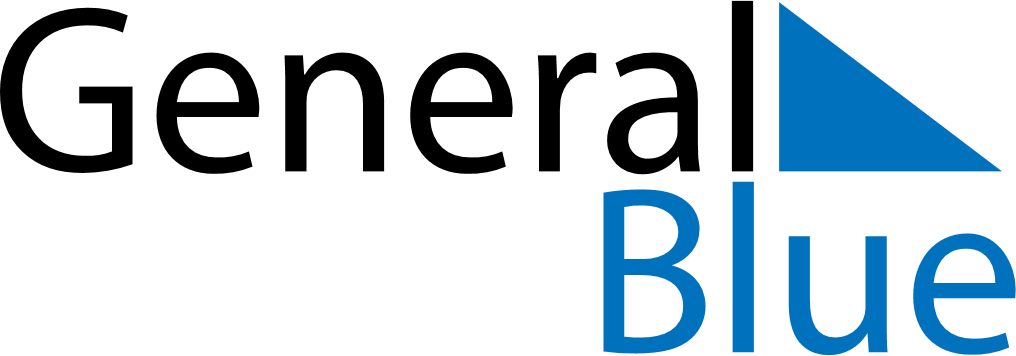 December 2025December 2025December 2025December 2025ParaguayParaguayParaguayMondayTuesdayWednesdayThursdayFridaySaturdaySaturdaySunday1234566789101112131314Virgin of Caacupe15161718192020212223242526272728Christmas Day293031New Year’s Eve